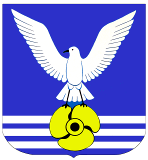 О признании утратившим силу постановления администрации городского округа Большой Камень 
от 2 апреля 2023 года № 913 «Об установлении особого противопожарного режима на территории городского округа Большой Камень»О признании утратившим силу постановления администрации городского округа Большой Камень 
от 2 апреля 2023 года № 913 «Об установлении особого противопожарного режима на территории городского округа Большой Камень»В соответствии с Федеральным законом от 21 декабря 1994 года
№ 69-ФЗ «О пожарной безопасности», Федеральным законом от 6 октября 2003 года № 131-ФЗ «Об общих принципах организации местного самоуправления в Российской Федерации», в связи со стабилизацией пожарной обстановки на территории, связанной с природными пожарами на территории городского округа Большой Камень, администрация городского округа Большой КаменьВ соответствии с Федеральным законом от 21 декабря 1994 года
№ 69-ФЗ «О пожарной безопасности», Федеральным законом от 6 октября 2003 года № 131-ФЗ «Об общих принципах организации местного самоуправления в Российской Федерации», в связи со стабилизацией пожарной обстановки на территории, связанной с природными пожарами на территории городского округа Большой Камень, администрация городского округа Большой КаменьВ соответствии с Федеральным законом от 21 декабря 1994 года
№ 69-ФЗ «О пожарной безопасности», Федеральным законом от 6 октября 2003 года № 131-ФЗ «Об общих принципах организации местного самоуправления в Российской Федерации», в связи со стабилизацией пожарной обстановки на территории, связанной с природными пожарами на территории городского округа Большой Камень, администрация городского округа Большой КаменьВ соответствии с Федеральным законом от 21 декабря 1994 года
№ 69-ФЗ «О пожарной безопасности», Федеральным законом от 6 октября 2003 года № 131-ФЗ «Об общих принципах организации местного самоуправления в Российской Федерации», в связи со стабилизацией пожарной обстановки на территории, связанной с природными пожарами на территории городского округа Большой Камень, администрация городского округа Большой КаменьПОСТАНОВЛЯЕТ:ПОСТАНОВЛЯЕТ:ПОСТАНОВЛЯЕТ:ПОСТАНОВЛЯЕТ:Признать утратившим силу постановление администрации городского округа Большой Камень от 2 апреля 2023 года № 913 
«Об установлении особого противопожарного режима на территории городского округа Большой Камень».Муниципальному казённому учреждению «Управление по делам гражданской обороны и чрезвычайным ситуациям городского округа Большой Камень» (Ремез Ю.В.) обеспечить опубликование настоящего постановления в газете «ЗАТО» и размещение его на официальном сайте органов местного самоуправления городского округа Большой Камень
в сети «Интернет».Настоящее постановление вступает в силу со дня его официального опубликования.Признать утратившим силу постановление администрации городского округа Большой Камень от 2 апреля 2023 года № 913 
«Об установлении особого противопожарного режима на территории городского округа Большой Камень».Муниципальному казённому учреждению «Управление по делам гражданской обороны и чрезвычайным ситуациям городского округа Большой Камень» (Ремез Ю.В.) обеспечить опубликование настоящего постановления в газете «ЗАТО» и размещение его на официальном сайте органов местного самоуправления городского округа Большой Камень
в сети «Интернет».Настоящее постановление вступает в силу со дня его официального опубликования.Признать утратившим силу постановление администрации городского округа Большой Камень от 2 апреля 2023 года № 913 
«Об установлении особого противопожарного режима на территории городского округа Большой Камень».Муниципальному казённому учреждению «Управление по делам гражданской обороны и чрезвычайным ситуациям городского округа Большой Камень» (Ремез Ю.В.) обеспечить опубликование настоящего постановления в газете «ЗАТО» и размещение его на официальном сайте органов местного самоуправления городского округа Большой Камень
в сети «Интернет».Настоящее постановление вступает в силу со дня его официального опубликования.Признать утратившим силу постановление администрации городского округа Большой Камень от 2 апреля 2023 года № 913 
«Об установлении особого противопожарного режима на территории городского округа Большой Камень».Муниципальному казённому учреждению «Управление по делам гражданской обороны и чрезвычайным ситуациям городского округа Большой Камень» (Ремез Ю.В.) обеспечить опубликование настоящего постановления в газете «ЗАТО» и размещение его на официальном сайте органов местного самоуправления городского округа Большой Камень
в сети «Интернет».Настоящее постановление вступает в силу со дня его официального опубликования.И. о. главы городского округаИ. о. главы городского округаО.Г. СеребренниковаО.Г. Серебренникова